Об утверждении Порядка реализации проектов инициативного бюджетирования на территории МО Тюльганский поссовет	В соответствии со статьей 65 Бюджетного кодекса Российской Федерации, Федеральным законом  от 06.10.2003 № 131-ФЗ «Об общих принципах организации местного самоуправления в Российской Федерации», Постановлением Правительства Оренбургской области от 14 ноября 2016 г. № 851-пп «О реализации на территории Оренбургской области проектов развития общественной инфраструктуры, основанных на местных инициативах», в целях активизации участия жителей МО Тюльганский поссовет в осуществлении местного самоуправления и решении вопросов местного значения посредством реализации проектов инициативного бюджетирования, руководствуясь уставом муниципального образования Тюльганский поссовет Тюльганского района Оренбургской области, Совет депутатов Тюльганского поссовета РЕШИЛ:1.	Утвердить Порядок реализации проектов инициативного бюджетирования на территории МО Тюльганский поссовет (Прилагается).2.	Опубликовать настоящее Решение в официальных средствах массовой информации и разместить на официальном сайте МО Тюльганский поссовет в сети «Интернет».     3. Настоящее решение вступает в силу с 1 января 2021 года.     4. Контроль за исполнением Решения  возложить на заместителя главы администрации.Председатель Совета депутатов     	муниципального образованияТюльганский поссовет                                                                    Л.В. МорозкинаГлава муниципального образования Тюльганский поссовет                                                                         С.В. Юров      Разослано: райпрокуратура, в делоПриложение к Решению от 25.03.2021 № 139ПОРЯДОКРеализации проектов инициативного бюджетирования МО Тюльганский поссовет1. Общие положения1.	Настоящий Порядок направлен на активизацию участия жителей МО Тюльганский поссовет в осуществлении местного самоуправления и решении вопросов местного значения посредством реализации на территории МО Тюльганский поссовет проектов инициативного бюджетирования.1.2.	Для целей настоящего Порядка используются следующие основные понятия:инициативное бюджетирование - форма непосредственного участия населения в определении и выборе проектов, направленных на решение вопросов местного значения, финансируемых за счет средств местного бюджета с привлечением средств граждан, индивидуальных предпринимателей, юридических лиц;участники проектов инициативного бюджетирования - жители МО Тюльганский поссовет, территориальные общественные самоуправления (далее - ТОС), индивидуальные предприниматели, юридические лица, иные организации независимо от их организационно-правовых форм и форм собственности, осуществляющие свою деятельность на территории МО Тюльганский поссовет, органы государственной власти и органы местного самоуправления;жители МО Тюльганский поссовет (далее - жители)-	граждане Российской Федерации, обладающие избирательным правом на территории МО Тюльганский поссовет;инициативная группа - группа жителей, самоорганизованная на основе общности интересов с целью решения вопросов местного значения, которая избирается на общем собрании для организации всей деятельности, связанной с осуществлением и реализацией проекта;проект инициативного бюджетирования - проект развития общественной инфраструктуры МО Тюльганский поссовет, подготовленный инициативной группой и оформленный в соответствии с требованиями настоящего Порядка и нормативных правовых актов МО Тюльганский поссовет;конкурсная комиссия по проведению конкурсного отбора проектов инициативного бюджетирования (далее - конкурсная комиссия) - коллегиальный орган, созданный для проведения конкурсного отбора проектов инициативного бюджетирования.2.	Цель, задачи и принципы инициативного бюджетирования.2.1.	Целью инициативного бюджетирования является:-	активизация участия жителей муниципального образования в определении приоритетов расходования средств местного бюджета-	поддержка инициатив жителей в решении вопросов местного значения.2.2.	Задачами инициативного бюджетирования являются:-	повышение эффективности бюджетных расходов за счет вовлечения жителей в процессы принятия решений на местном уровне и усиление гражданского контроля за деятельностью органов местного самоуправления в ходе реализации проектов инициативного бюджетирования;-	повышение открытости деятельности органов местного самоуправления;-	развитие взаимодействия органов местного самоуправления и населения МО Тюльганский поссовет.2.3.	Принципами инициативного бюджетирования являются:-	осуществление отбора проектов инициативного бюджетирования на конкурсной основе;-	равная доступность для всех жителей муниципального образования в выдвижении проектов инициативного бюджетирования для участия в конкурсном отборе;-	открытость и гласность процедур проведения конкурсного отбора.3.	Порядок определения жителями проектов инициативного бюджетирования.3.1.	Определение проектов инициативного бюджетирования для рассмотрения конкурсной комиссией, выбор инициативных групп (не менее 5 человек) для организации всей деятельности, связанной с осуществлением и реализацией проекта, осуществляются на собраниях жителей, ТОС с участием представителей Администрации МО Тюльганский поссовет.Инициативная группа совместно с представителями Администрации МО Тюльганский поссовет участвует в разработке технической документации проекта, мониторинге выполнения и сдаче-приемке выполненных работ в рамках проекта. Кроме того, инициативная группа организует мероприятия по сбору денежных средств на реализацию проекта в сумме, определенной на общем собрании, со стороны участников проектов инициативного бюджетирования.По итогам проведения собрания оформляется протокол по форме, определенной настоящим Порядком (приложения № 1, 2).Инициативная группа может собирать подписи в поддержку проекта инициативного бюджетирования. Результаты сбора подписей оформляются в подписных листах по форме, определенной приложением № 6 к настоящему Порядку.3.2.	Проект инициативного бюджетирования, определенный по итогам собрания жителей, направляется инициативной группой на рассмотрение в конкурсную комиссию. Заявка для участия в конкурсном отборе проектов инициативного бюджетирования, проект, протокол собрания жителей (протокол заседания рабочего органа территориального общественного самоуправления), лист регистрации участников собрания жителей (заседания рабочего органа ТОС), подписной лист в поддержку инициативы участников проекта (при наличии) направляются в конкурсную комиссию по формам, установленным настоящим Порядком (приложения № 1 - 6).3.3.	Проект должен быть направлен на решение вопросов местного значения городского округа, предусмотренных Федеральным законом от 06.10.2003 № 131- ФЗ «Об общих принципах организации местного самоуправления в Российской Федерации», и содержать мероприятия по развитию (за исключением капитального строительства и реконструкции) следующих типов объектов общественной инфраструктуры на территории МО Тюльганский поссовет:-	объекты культуры, образования, физической культуры и спорта;-	объекты благоустройства и озеленения территории МО Тюльганский поссовет;-	детские игровые площадки и комплексы;-	спортивные площадки и комплексы;-	объекты для обеспечения первичных мер пожарной безопасности;-	места массового отдыха;-	автомобильные дороги местного значения.4.	Критерии для определения победителей Конкурса.4.1.	Конкурсный отбор проектов инициативного бюджетирования осуществляется в соответствии с Порядком проведения конкурсного отбора проектов инициативного бюджетирования на территории МО Тюльганский поссовет.4.2.	Порядок проведения конкурсного отбора проектов инициативного бюджетирования на территории МО Тюльганский поссовет, Положение и состав конкурсной комиссии по проведению конкурсного отбора проектов инициативного бюджетирования, Методика оценки проектов инициативного бюджетирования утверждаются постановлением Администрацией МО Тюльганский поссовет.4.3.	Определение исполнителей (поставщиков, подрядчиков) для реализации проекта осуществляется Администрацией МО Тюльганский поссовет в соответствии с законодательством Российской Федерации оконтрактной системе в сфере закупок товаров, работ, услуг для обеспечения государственных и муниципальных нужд.В муниципальный контракт, заключенный с целью реализации проекта, включается положение об осуществлении приемки выполненных работ приемочной комиссией с участием представителей инициативной группы.5.	Порядок финансирования проектов инициативного бюджетирования.5.1. Источником финансового обеспечения реализации инициативных проектов являются предусмотренные решением о местном бюджете бюджетные ассигнования на реализацию инициативных проектов, формируемые в том числе с учетом объемов инициативных платежей и иных межбюджетных трансфертов, предоставленных в целях финансового обеспечения соответствующих расходных обязательств муниципального образования.5.2. Под инициативными платежами понимаются денежные средства граждан, индивидуальных предпринимателей и юридических лиц, образованных в соответствии с законодательством Российской Федерации, уплачиваемые на добровольной основе и зачисляемые в соответствии с Бюджетным кодексом Российской Федерации в бюджет муниципального образования в целях реализации конкретных инициативных проектов. 5.3. Администрацией муниципального образования Тюльганский поссовет ежегодно устанавливается общая предельная сумма финансирования инициативных проектов, исходя из общей суммы средств, предусмотренных в бюджете муниципального образования.5.4. Не допускается выделение финансовых средств из местного бюджета на:1)  объекты частной собственности;2) объекты, расположенные в садоводческих некоммерческих организациях, не находящихся в муниципальной собственности;3) ремонт или строительство объектов культового и религиозного назначения;4) проекты, которые могут иметь негативное воздействие на окружающую среду;5) ремонт или строительство административных зданий, сооружений, являющихся частной собственностью6) объекты, используемые для нужд органов местного самоуправления.24. Уровень софинансирования инициативного проекта за счет средств местного бюджета составляет:1) в случае, если инициатором проекта являются юридические лица - не более 85% от стоимости реализации инициативного проекта;2) в случае, если инициатором проекта являются индивидуальные предприниматели - не более 95% от стоимости реализации инициативного проекта;3) в случае, если инициатором проекта являются жители муниципального образования - не более 97% от стоимости реализации инициативного проекта. 5.5. Документальным подтверждением софинансирования инициативного проекта жителями муниципального образования, индивидуальными предпринимателями, юридическими лицами, являются договоры пожертвования, платежные поручения.5.6. Исполнитель обеспечивает результативность, адресность и целевой характер использования денежных средств, выделенных для реализации инициативного проекта.27. Исполнитель предоставляет отчетность об использовании денежных средств, полученных за счет средств жителей муниципального образования, индивидуальных предпринимателей, юридических лиц, которая предоставляется по требованию представителя инициативной группы.5.7. В случае, если инициативный проект не был реализован, инициативные платежи подлежат возврату лицам (в том числе организациям), осуществившим их перечисление в бюджет муниципального образования до конца финансового года.5.8. В случае образования по итогам реализации инициативного проекта излишне уплаченных инициативных платежей, не использованных в целях реализации инициативного проекта, указанные платежи подлежат возврату лицам, осуществившим их перечисление в местный бюджет и распределяются между ними пропорционально от суммы вносимого финансирования.5.9. Реализация инициативных проектов может обеспечиваться также в форме добровольного имущественного и (или) трудового участия заинтересованных лиц.5.10. Определение исполнителей (подрядчиков, поставщиков) для реализации инициативного проекта осуществляется в соответствии с требованиями Федерального закона от 05.04.2013 № 44-ФЗ «О контрактной системе в сфере закупок товаров, работ, услуг для обеспечения государственных и муниципальных нужд» после перечисления участниками инициативной группы в бюджет муниципального образования в полном объеме средств, необходимых для софинансирования реализации инициативного проекта. 5.11. Исполнение инициативного проекта, инициатором которого является ТОС, зарегистрированный в качестве юридического лица, может быть предоставлена субсидия 6. Общественный контроль за реализацией инициативного проекта6.1. Инициаторы проекта, а также граждане, проживающие на территории муниципального образования Тюльганский поссовет, уполномоченные собранием (конференцией) граждан или инициаторами проекта, вправе осуществлять общественный контроль за реализацией соответствующего инициативного проекта в формах, предусмотренных законодательством Российской Федерации. 34. Информация о ходе рассмотрения инициативного проекта администрацией МО Тюльганский поссовет и его реализации, в том числе об использовании денежных средств, имущественном и (или) трудовом участии заинтересованных лиц в его реализации, подлежит опубликованию (обнародованию) и размещению на официальном сайте администрации муниципального образования в информационно-телекоммуникационной сети «Интернет». 35. Отчет администрации МО Тюльганский поссовет по итогам реализации инициативного проекта подлежит опубликованию (обнародованию) и размещению на официальном сайте администрации (муниципального образования) в информационно-телекоммуникационной сети «Интернет» не позднее чем через 30 дней со дня завершения реализации инициативного проекта. Приложение № 1к Порядку реализации инициативного бюджетирования на территории МО Тюльганский поссоветПРОТОКОЛ собрания жителейДата проведения собрания: "	"	20	г.Адрес проведения собрания:	Время начала собрания:	час.	мин.Время окончания собрания:	час.	мин.Повестка собрания:	Ход собрания:	(описывается ход проведения собрания с указанием вопросов рассмотрения; выступающих лиц и сути их выступления по каждому вопросу; принятых решений по каждому вопросу; количества проголосовавших за, против, воздержавшихся)Итоги собрания и принятые решения:Представитель инициативной группы:	(Ф.И.О.)                                                                  подписьПредставитель Администрации МО Тюльганский поссовет: должность	(Ф.И.О.)Приложение № 2к Порядку реализации инициативного бюджетирования на территории МО Тюльганский поссоветПРОТОКОЛзаседания	ТОСнаименование руководящего органа	наименование ТОСДата проведения: "	"	20	г.Место проведения:	Повестка заседания:	Ход собрания:	(описывается ход проведения заседания с указанием вопросов рассмотрения; выступающих лиц и сути их выступления по каждому вопросу; принятых решений по каждому вопросу; количества проголосовавших за, против, воздержавшихся)Итоги и принятые решения:Председатель ТОС:		(Ф.И.О.)подписьПредставитель МО Тюльганский поссовет: должность	(Ф.И.О.)Приложение № 3к Порядку реализации инициативного бюджетирования на территории МО Тюльганский поссоветЗаявкана участие в конкурсном отборе проектов инициативного бюджетирования на территории МО Тюльганский поссовет	20	г.Инициативная группа, в лице уполномоченного лица(Ф.И.О. уполномоченного лица инициативной группы) просит рассмотреть на заседании конкурсной комиссии проект инициативногобюджетирования	, в сумме		тыс. рублей.(сумма прописью)Прилагаемые документы (примерный перечень):1.	Проект инициативного бюджетирования (далее - проект), на	л. в 1 экз.2.	Протокол собрания жителей, на	л. в 1 экз.3.	Лист регистрации участников собрания жителей на	л. в 1 экз.4.	Сметная документация / прайс-листы на закупаемое оборудование (материалы), на	л. в 1 экз.5.	Фотографии общего собрания жителей, на	л. в 1 экз.6.	Фотографии, свидетельствующие о текущем состоянии объекта, на	л. в 1 экз.7.	Информационные материалы, ссылки на Интернет- и ТВ-ресурсы, на	л. в 1 экз.Заявитель настоящим подтверждает, что вся информация, содержащаяся в заявке и прилагаемых документах, является достоверной и полной.(подпись) (расшифровка подписи, Ф.И.О.)телефонэлектронный адресПриложение № 4к Порядку реализации инициативного бюджетирования на территории МО Тюльганский поссоветПроект инициативного бюджетирования1.	Наименование проекта инициативного бюджетирования (далее - проект):2.	Место реализации проекта Адрес:3.	Описание проекта3.1.	Описание проблемы, на решение которой направлен проект:(описать суть проблемы, ее негативные социально-экономические последствия, степень неотложности решения проблемы, текущее состояние объекта общественной инфраструктуры, предусмотренного проектом, и т. д.)3.2.	Мероприятия, осуществляемые в рамках реализации проекта:1.	2.	3.(описание необходимых подготовительных мероприятий, конкретных мероприятий в рамках реализации проекта, оборудования, необходимого для реализации проекта, и иных мероприятий, без которых проект не может считаться завершенным)3.3.	Ожидаемые результаты реализации проекта:(как изменится ситуация после реализации проекта)3.4.	Техническая документации:(сметная документация, прайс-листы, дизайн-проект или проект благоустройства)4.	Объем затрат на реализацию проекта4.1.	Планируемые источники финансирования мероприятий проекта (стоимость проекта):5.	Эффективность реализации проекта5.1.	Благополучатели проекта:(группы населения, которые регулярно будут пользоваться результатами выполненного проекта (например, дети, учащиеся школы, молодежь, жители пожилого возраста, население, проживающее на определенной улиценаселенного пункта, и т.д.)Численность благополучателей проекта, которые непосредственно или косвенно получат пользу от реализации проекта:-	непосредственно	человек;-	косвенно	человек;-	всего	человек.5.2.	Число лиц, принявших участие в собрании граждан по отбору проекта:___(согласно протоколу общего собрания)5.3.	Предварительная работа с населением по определению проблемы:(опросные листы, предварительное обсуждение, анкетирование, подомовой обход и т.д.)5.4.	Мероприятия проекта, оказывающие положительное влияние на окружающую среду:5.5.	Мероприятия по обеспечению эксплуатации содержания объекта после реализации проекта:(указать, как будет обеспечиваться дальнейшая эксплуатация объекта, кто будет ответственным за обеспечение сохранности объекта и т.д.)6.	Информирование населения о подготовке и реализации проекта:•	досок/стендов	да/нет•	наличие публикаций в газетах	да/нет•	информация по телевидению	да/нет•	информация в сети Интернет	да/нет•	иное (указать)(к заявке необходимо приложить документы (публикации, фото и т.д.), подтверждающие фактическое использование средств массовой информации, или иные способы информирования населения при подготовке проекта)7.	Планируемый срок реализации проекта 	(дата)8.	Сведения об инициативной группе:Уполномоченный представитель инициативной группы:(Ф.И.О. полностью)контактный телефон: факс:e-mail:Состав инициативной группы:Проект поддержан населением на собрании граждан Дата проведения: 	Приложение № 5к Порядку реализации инициативного бюджетирования на территории МО Тюльганский поссоветЛИСТрегистрации участников собрания жителей (заседания руководящего органа ТОС) по проектуНастоящим также даем согласие на обработку своих персональных данных управлению по работе с населением на территориях в соответствии с Федеральным законом от 27.07.2006 № 152-ФЗ «О персональных данных» в целях участия в конкурсном отборепроекта инициативного бюджетирования 	 (указанная формулировкадублируется на каждом листе регистрации).Представитель инициативной группы (Председатель ТОС):	(Ф.И.О.)подписьДата проведения «	»	годаПриложение № 6к Порядку реализации инициативного бюджетирования на территории МО Тюльганский поссоветПОДПИСНОЙ ЛИСТв поддержку инициативы граждан по проектуназвание проектаМы, нижеподписавшиеся, поддерживаем инициативу граждан по данному проекту.Настоящим даем согласие на обработку своих персональных данных управлению по работе с населением на территориях в соответствии с Федеральным законом от 27.07.2006 № 152-ФЗ «О персональных данных» в целях участия в конкурсном отборе проектаинициативного бюджетирования	(указанная формулировка дублируется на каждом листе регистрации).Подписной лист удостоверяю:(Ф.И.О. лица, собиравшего подписи)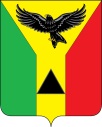 Муниципальное образованиеТюльганский поссоветСОВЕТ ДЕПУТАТОВМУНИЦИПАЛЬНОГО ОБРАЗОВАНИЯТЮЛЬГАНСКИЙ ПОССОВЕТВТОРОЙ СОЗЫВп.ТюльганТюльганского районаОренбургской областиРЕШЕНИЕ25.03.2021 № 139№п/пНаименованиеИтоги собрания и принятые решения1Количество граждан, присутствующих на собрании (чел.) (листы регистрации прилагаются)2Наименование проекта, определенного для реализации в рамках инициативного бюджетирования3Предполагаемая общая стоимость реализации определенного проекта (руб.)4Сумма вклада населения на реализацию выбранного проекта (руб.)5Сумма вклада юридических лиц, индивидуальных предпринимателей (руб.)6Представители инициативной группы (Ф.И.О., тел., эл. адрес), уполномоченные подписывать заявки, договор пожертвования, иные документы в интересах инициативной группы, представлять интересы инициативной группы в органах местного самоуправления, других органах и организациях7Состав инициативной группы (Ф.И.О., тел.,)№п/пНаименованиеИтоги собрания и принятые решения1Количество граждан, присутствующих на собрании (чел.) (листы регистрации прилагаются)2Наименование проекта, определенного для реализации в рамках инициативного бюджетирования3Предполагаемая общая стоимость реализации определенного проекта (руб.)4Сумма вклада населения на реализацию выбранного проекта (руб.)5Сумма вклада юридических лиц, индивидуальных предпринимателей (руб.)6Представители ТОС (Ф.И.О., тел., эл. адрес), уполномоченные подписывать заявки, договор пожертвования, иные документы в интересах ТОС, представлять интересы ТОС в органах местного самоуправления, других органах и организациях7Состав инициативной группы (Ф.И.О., тел.,)№п/пВиды источниковСумма (рублей)ИТОГО0,00(Ф.И.О. полностью)(контактный телефон)(Ф.И.О. полностью)(контактный телефон)(Ф.И.О. полностью)(контактный телефон)9. Дополнительная информация и комментарии:№ п/пФамилия, имя, отчествоАдресПодпись123412345N п/пФамилия, имя, отчествоПодписьДата12341234